«Я И МОЯ ПРОФЕССИЯ»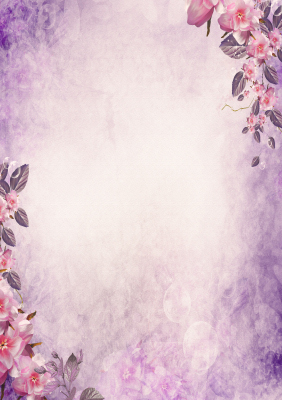 «С детьми всегда должна быть рядом,даря тепло и согревая взглядом,их в мир  прекрасного вестии помнить заповедь – не навреди!»Немаловажную роль в выборе моей профессии сыграли люди, которые первыми встретились в моей жизни – это первые воспитатели и первый учитель.Когда я вспоминаю детский сад, куда я ходила в детстве,  в памяти всплываютдобрые глаза воспитателей, которые встречали меня каждое утро. Прошло столько времени, а я до сих пор помню, как зовут моих  воспитателей. Их  доброта и забота навсегда остались в моем сердце. Может быть, поэтомуеще тогда, я решила, что очень хочу быть похожей на них.Когда  пришло время выбирать свой жизненный путь, из множества профессий я выбрала одну – воспитатель детского сада.Мой выбор одобрили и родные, и знакомые.            Бесспорно, труд воспитателя тяжел – не легко быть образцом для подражания,             эталоном порядочности, советчиком, судьей, наставником, быть творцом детской            души! Но это приятная радостная тяжесть, потому что в основе ее лежит любовь.         Любовь – именно на ней держится наша планета Земля. Любовь нужна всем  живущим: травинке, рыбке, птичке, взрослым и, конечно же, детям – им особенно!            Любовь не следует утаивать, ею нужно щедро одаривать других, иначе она теряет            свое предназначение.     Рядом со мной дети, дети разные: дерзкие, неугомонные, застенчивые и робкие,     «молчуны» и «болтушки». Что я могу им дать? Прежде всего – любовь! И я люблю их  такими, какие они есть.    Я поняла, что надо учиться воспринимать лучшее, что есть в детях, помогая им самим       это лучшее в себе увидеть. Я наблюдаю за ними и вижу какие «изюминки»        скрываются пока внутри каждого. Согласитесь, как это важно, не оставлять невостребованным ни один из талантов: способность к размышлению, к пению или       танцам, к физическим упражнениям или общению с другими. Дети, как драгоценные       алмазы, засверкают и порадуют своей чистотой и красотой, только тогда, когда        именно ты найдешь свой индивидуальный способ шлифовки, когда все лучшее, что в             них есть, увидят они сами, и все вокруг… Но одно неосторожное движение,                 взгляд, жест, слово – и, увы, нет результата. А это значит, что я сама – «мастер-               огранщик» - должна обладать высоким уровнем профессионального мастерства.                Помните, Ушинский говорил: «Только личность может воспитать личность!                Каким вырастет ребенок? Станет ли он добрым, отзывчивым человеком,                     творческой личностью? Это во многом зависит от меня, от каждодневного                                            труда, такта и душевной щедрости. Отдавать себя детям – значит продолжать в них самого себя, свое сознание, свою                                            культуру.Я  объясняю своим малышам  простые, но удивительные вещи, рассказываю, как важно быть добрым и честным, любить себя и своих близких. Еще очень важно для меня  лишнийраз похвалить ребенка, даже тогда, когда его успехи очень скромны. Это воспитывает у детей уверенность в себе, вызывает желание сделать следующий шаг.Каждый день, когда видишь  распахнутые навстречу тебе детские  глаза и  жадно ловящие каждое твое  слово малышей, понимаешь, что ты  нужна им. Секрет их чистой любви прост: они открыты  и простодушны и  для меня лучшая награда –  их радостная улыбка и  слова: «Вы завтра придете снова?».Мир детства сладостен и тонок,Как флейты плавающей звук.Пока смеется мне ребенок,Я знаю, что не зря живуТвердят друзья:“Есть нивы тише”,Но ни за что не отступлю.Я этих милых ребятишек,Как собственных детей люблю…И каждый день,Как на премьеру.Вхожу в притихший детский сад:Иду сюда не для карьеры –Здесь каждый мне ребенок рад.Быть в гуще детских восприятий…И так на протяженье лет –Судьба моя – я воспитатель!Нет лучшей доли на земле.Я всё больше убеждаюсь, что я выбрала правильный профессиональный путь.Мой девиз по жизни«Жизнь - это песня – спой ее!Жизнь – это игра – сыграй в нее!Жизнь – это вызов – ответь на него!Жизнь – это мечта – осуществи ее!Жизнь – это жертва – принеси ее!Жизнь – это любовь – насладись ею!!!»Мой девиз по работе                           «… как прошло детство, кто вел ребенка за руку в детские годы, что                                вошло в разум и сердце из окружающего мира – от этого в решающей                          степени зависит, каким человеком станет сегодняшний малыш»                                                                                                                (Сухомлинский В.А)                           Основной целью своей педагогической деятельности я считаю создание                                                 единого пространства «семья - детский сад», в котором всем                                               участникам педагогического процесса будет уютно,                                                интересно, безопасно, полезно, благополучною.Приоритетом педагогической деятельности на данном этапе является создание условий для благоприятноговзаимодействия с родителями, установления с ними доверительныхи партнерских отношений, вовлечение семьи в единое образовательное пространство. Воспитатель должен активно искать новые формы и методы в работе с родителями, так как невозможно выбрать какую-то систему раз и навсегда, ведь особенность педагогики в постоянном движении, развитии и изменении.                                 Мои принципы работы:-не быть назойливой: у каждого свой мир интересов и увлечений;-дать детям больше самостоятельности и права выбора;-занимательность и увлечение как основа эмоционального тона;-«скрытая» дифференциация воспитанников по учебным возможностям, интересам,     особенностям и склонностям;-уметь вставать на позицию ребенка, видеть в нем личность, индивидуальность;-помогать ребенку быть социально значимым и успешным;-предоставляешь требования к воспитанникам, проверь, соответствуешь ли им сам;-опора на активную позицию ребенка, его самостоятельность и инициативу;  в общении с ребенком должно доминировать уважительное отношение к нему-защищать интересы ребенка и помогать ему в решении его актуальных проблем;              -поэтапно решая воспитательные задачи, постоянно искать варианты их                                  решения, которые в большей степени принесут пользу каждому ребенку;            все новое – это интересно!